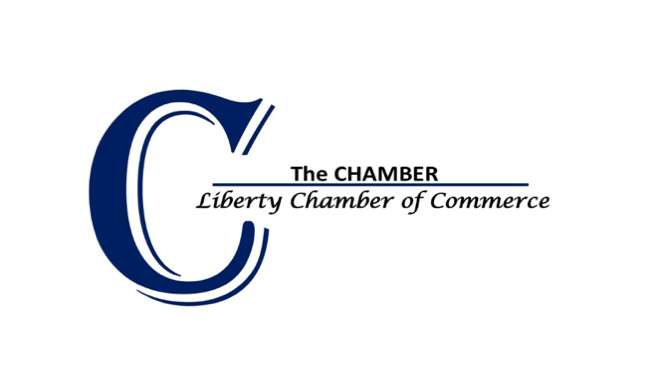 Dear valued business,	 We would love for your business to become a member of the Liberty Chamber. Being a member provides you with a lot of benefits including exposure, networking, and business to business connections! Our mission statement holds true each day; “The Liberty Chamber of Commerce strives to support and promote Liberty and its businesses. We encourage positive business relations, increase business contacts and generate business opportunities. We work in conjunction with the Town of Liberty, our Chamber members, and loyal citizens to make Liberty a great place to live and work.”	Even through the pandemic, we’ve been working hard to promote the area and local businesses. Through our website, social media, and weekly newsletters we are able to connect on a daily basis with potential visitors to our area, as well as residents, to keep them updated on local events and offerings from our businesses. With an increasing amount of people working from home and/ or using more technology to keep in touch, we have been able to grow our online presence this year! Website visits have increased with 988 returning visitors and 692 new visitors to our site over the past year. That is a total of 1,680 site visits for the year or 4.1 site visits a day!  We have also gained over 200 new followers on our Facebook page and over 70 new followers on our Instagram! That’s a lot of exposure for your business!!	New this year we are also offering advertising opportunities exclusive to our Chamber businesses on the new digital sign located at the corner of Swannanoa and Greensboro St. There’s no better way to advertise your business than on the busiest intersection in town! Please see attached sign pricing and sign-up sheet for more information. 	In addition to our annual events such as the Banquet and Silent Auction, Spring Luncheon, July Festival, Taste of the Town Dinner, and the Christmas Parade and Tree Lighting event; this year we are also excited to announce we will be hosting new ways to network! We will be hosting a public kickball tournament, golf tournament, Geo tracking game, and much more! We hope to make the most of 2021 by offering new ways to expose yourself and network with potential clients!	We encourage you to take full advantage of your membership by letting us help topromote any special events, sales, or job openings that you may have on our social mediaaccounts and on the Chamber website. Let us help you grow your business by taking part in our,Business After Hours where you can highlight your business and let other members know whatservices you offer! Take part in our quarterly education classes on various business topics!Sponsor events where your name will be showcased and advertised to the community!	We would like to thank you for your interest in becoming a Chamber member and look forward to a great 2021 year! If you have any questions, please feel free to contact us! We are always looking for ways to grow and improve, any feedback will be valued and appreciated! Don’t forget we are always accepting volunteers to serve on our boardThank you,Amanda Pabst Executive Director Liberty Chamber of CommerceM: 336-500-3252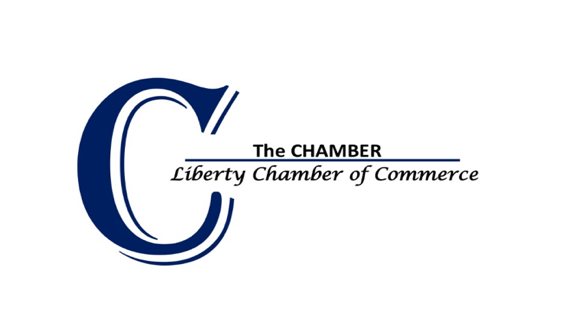 2021 Annual Membership Rates Please fill out the section below and remit payment via mail to the PO Box listed above or through PayPal on our websiteAll membership periods run January through December. To get the most out of your membership please fill out the section below in its entirety and use contact information of the person who will be regularly handling Chamber information. Our website will be updated with any new information provided in the beginning of March. Once again, thank you for being a member of the Liberty Chamber!Business Information:Name of Business: ______________________________________________________________Physical Address: _______________________________________________________________Mailing Address: _______________________________________________________________Email: _________________________________________ Phone:_________________________Website: _______________________________________Facebook:_______________________Hours of operation:  _________________________Number of Employees:_________________Description of business: __________________________________________________________** if you would like emails and/ or text messages to go to another contact other than the one listed above please list the information below**Chamber contact person:_________________________________________________________Contact email:_________________________________Phone:__________________________If you have any pictures/logos you would like added to your website posting please email them to libertychamber@rtelco.net 